Probability Models				Name:In the United States, people travel to work in many different ways.  The table below gives the distribution of responses to a survey in which people were asked their means of travel to work.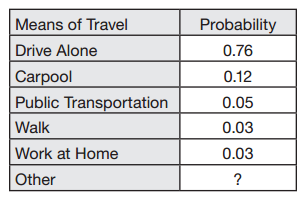 What probability should replace the ? in this probability model?What is the probability that a randomly selected worker does not use public transportation to get to work or  P(public transportation c)What is the probability that a randomly selected worker drives to work (either alone or in a carpool)?What is the probability that a randomly selected worker does not drive to work (alone or in a car pool)?Use the probability model from the table below to answer the following questions: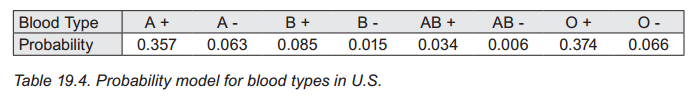 Suppose a person is selected at random.  Compute the probability that the person has Rh+ blood.  Any patient with Rh+ blood can safely receive a transfusion of type O+ blood.  What percentage of people in the U.S. can receive a transfusion of type O+ blood?The two most common blood types are O+ and A+.  However, many people with O+ and A+ blood do not donate blood.  One reason is the belief that because they have a common blood type, their blood is not needed.   Is this a valid reason?         Support your answer with percentages.Suppose two U. S. residents are randomly selected.  Use the probability model to find the probability that they both have type O blood. P (O and O)Find the probability that exactly one of the two have type O blood or find   P(O and Oc) or P(Oc and O)What is the probability that neither have type O blood? P(Oc and Oc) According to the U.S. Energy Information Administration, about 51% of homes heat with natural gas.  Let G represent homes that heat with gas and N represent homes not heated with gas.  Suppose 3 homes are randomly selected.List the sample space for the 3 homes heating methods: (GGG means all 3 gas, GNG means first home gas, second not, and third home gas){List the outcomes for exactly one of the three homes heated with gas :List the outcomes for exactly two of the three homes heated with gas :List the outcomes for all 3 homes heated with gasList the outcomes for at least one home heats with gasCalculate the probabilities for each of the outcomes above (b-e)P(exactly one G):P(exactly two G):P(all three G)P(at least one G)